Протоколбеседы помощника прокурора Зольского района Бжамбеева З.А.  с участниками образовательного процесса МКОУ «СОШ№3» с.п. КаменномостскоеДата проведения: 22.03.2017г. На основании совместного плана работы прокуратуры Зольского района и МКОУ «СОШ№3» с.п. Каменномостское  22.03.2017г. прошла беседа помощника прокурора с участниками ОП.Тема: Закон о несовершеннолетних в законодательстве РФ, права и обязанности родителей.  Семейное право. Цели: формирование у родителей обучающихся ответственного отношения к воспитанию своих детей; обучение родителей умению правильно пользоваться родительскими правами. Профилактика и пресечение опасных Интернет – игр. Участники: помощник прокурора Зольского района,  родители,  (законные представители), педагоги.Повестка дня:Закон о несовершеннолетних в законодательстве РФ, права и обязанности родителей.Безопасное Интернет – пространство для несовершеннолетних.Семейное право.Ход беседыПо первому вопросу слушали помощника прокурора Зольского района Бжамбеева Заура Альбертовича. В своем выступлении Заур Альбертович отметил, что  профилактика правонарушений, безнадзорности и беспризорности среди несовершеннолетних рассматривается сегодня как система социальных, правовых и иных мер, направленных на выявление и устранение причин и условий распространения преступности и правонарушений среди несовершеннолетних.Заур Альбертович  ознакомил присутствующих с содержанием Закона о гарантиях и правах несовершеннолетних в КБР N 120-РЗ, от 01.01.2001 N 18-РЗ. Он отметил, что Закон устанавливает гарантии прав и законных интересов ребенка в соответствии с Конституцией Российской Федерации и Конституцией Кабардино-Балкарской Республики, определяет основные принципы государственной политики в интересах детей, в целях создания правовых и социально-экономических условий подготовки детей к полноценной жизни в обществе, развития у них общественно значимой и творческой активности, воспитания в них высоких нравственных качеств, патриотизма и гражданственности и регулирует отношения, возникающие в связи с реализацией этих гарантий.Значительную часть безнадзорных детей составляют подростки с девиантным поведением, ведущие асоциальный образ жизни. Безнадзорность подростков является первым шагом к беспризорности, нарушению нормального процесса их социализации. Подростковая безнадзорность стала одной из серьезных социально-педагогических проблем семьи и общества.Анализ причин роста безнадзорности среди подростков и детей свидетельствует о том, что ее истоки лежат, прежде всего, в семье.Помощник прокурора  отметил, что главными причинами неблагополучия семей являются: алкоголизм родителей, безработица, наркомания, социально опасные условия проживания семьи, злостное нарушение прав ребенка в семье, жестокое обращение в семье, длительное невнимание родителей к интересам и проблемами ребенка, приобщение ребенка к употреблению алкоголя,  психоактивных веществ и многое другое. Все вышеперечисленные факторы, к сожалению, ведут не только к росту неблагополучных семей, но к росту правонарушений и преступлений среди несовершеннолетних, проживающих в данных семьях.Многие родители уверены, что знают свои права, права своих детей, а также в полной мере исполняют свои обязанности. Но, исходя из практики, хочется отметить, что зачастую родители не могут ответить на простые вопросы, касающиеся прав детей, а главное, обязанностей и ответственности в отношении своих детей. Чаще всего сами родители являются злостными нарушителями прав своих детей.И для того, чтобы мы с Вами нашли общий язык, пришли к общему знаменателю в вопросе воспитания наших детей, я хочу познакомить Вас со следующими основными Законами и нормативно-правовыми актами. Подробнее остановлюсь на тех статьях Законов, где прописаны обязанности и ответственность родителей за развитие, воспитание, здоровье и обучение детей.Основные Законы, нормативно-правовые акты:Конвенция ООН о правах ребенка;Конституция РФ;Семейный Кодекс РФ;Уголовный Кодекс РФ;ФЗ «Об образовании в РФ»;Административный Кодекс РФПо второму вопросу слушали помощника прокурора Зольского района Бжамбеева Заура Альбертовича. В своем выступлении Заур Альбертович  обратил внимание родителей и педагогов на то, что опасность в Интернет – пространстве можно разделить на три вида: доступная для детей негативная информация; противоправные и социально-опасные действия самого ребенка; целенаправленные действия третьих лиц в отношении ребенка. Помощник прокурора отметил, что наиболее опасными в сервисах общения являются сектанты, кибербуллеры, онлайн – игроки, педофилы. Среди детей и подростков приобрели моду суицид и игры со смертью, селфхарм (самоповреждение), анорексия, экстремальные селфи, а также различные радикальные движения: против родителей и семьи, школ и педагогов и прочее.Заур Альбертович призвал обратить внимание на такие опасные игры, как «Синий кит», «Беги или умри», «Тихий дом». Отметил, что вовлеченный в такие игры ребенок имеет желание и склонность наносить себе увечья, становится склонным к суициду, приобретает психологическую зависимость. Призвал обратить внимание на такие серьезные сигналы, которые требуют безотлагательного вмешательства. Рекомендовал  педагогам и родителям беседовать с детьми, контролировать время проведения за компьютером, виртуальных друзей, проверять аккаунты в соцсетях. В обязательном порядке регулировать работу контент – фильтра в образовательной организации для защиты участников ОП от негативной информации.  Раздал памятки и номера единой социальной психологической службы:  8-800-101-12-12, 8-800-101-12-00 (бесплатно, анонимно, круглосуточно), телефон доверия по ОМВД РФ по Зольскому району 4-12- 55.По третьему вопросу слушали учителя обществознания Куготову Фатиму АбубекировнуВ своем выступлении Фатима Абубекировна рассказала о последствиях нарушения прав и интересов ребенка. Довела до сведения родителей, что согласно главе 12,  ст. 56 Семейного Кодекса  ребенок имеет право на защиту своих прав и законных интересов,  на защиту от злоупотреблений со стороны родителей (лиц, их заменяющих).Обнародовала, что согласно ст.63. родители имеют право и обязаны воспитывать своих детей, они  несут ответственность за воспитание и развитие своих детей. Они обязаны заботиться о здоровье, физическом, психическом, духовном и нравственном развитии своих детей.Согласно ст. 65 родительские права не могут осуществляться в противоречии с интересами детей. Обеспечение интересов детей должно быть предметом основной заботы их родителей.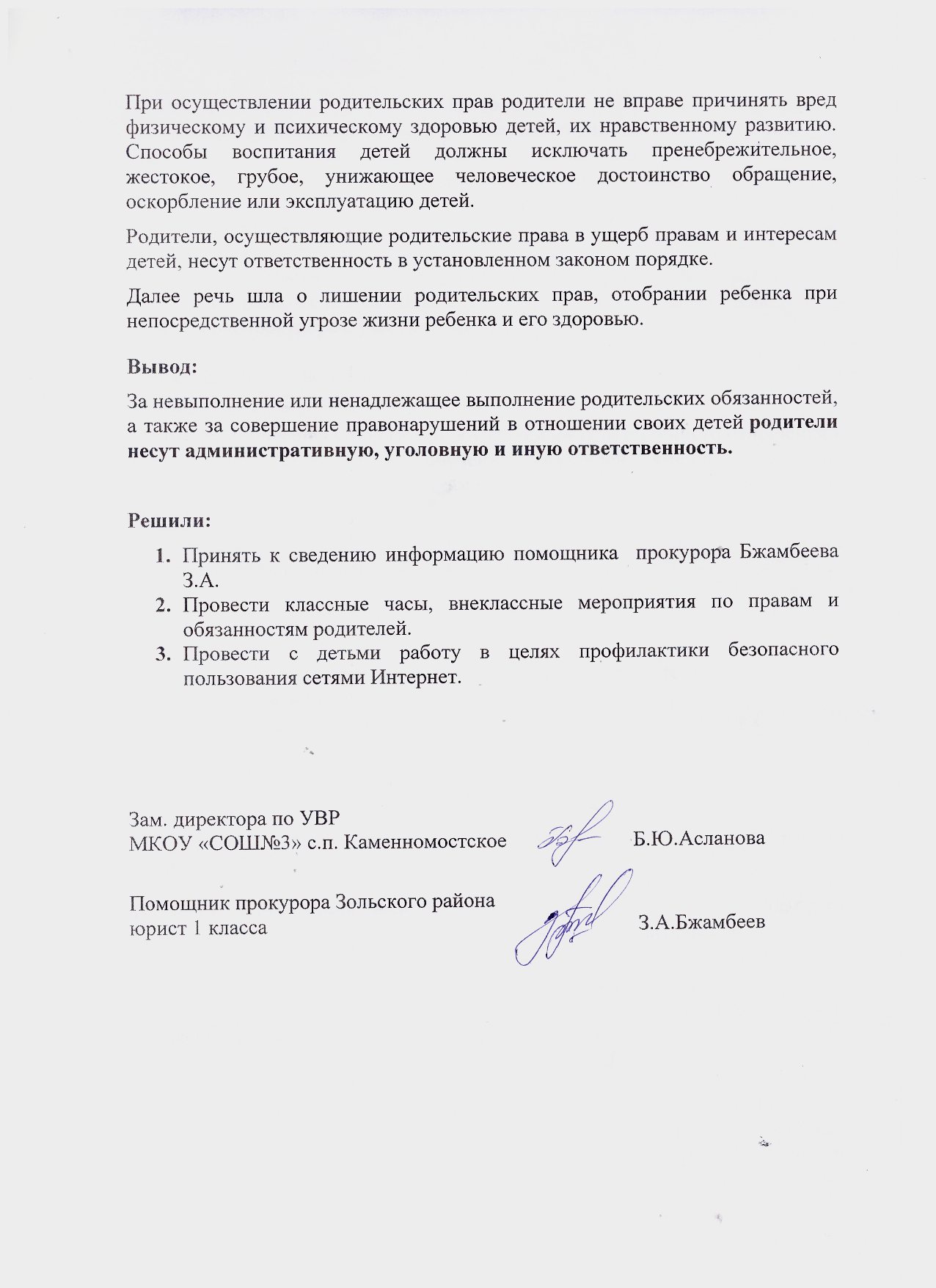 